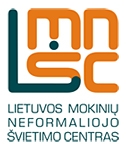 Kvalifikacijos tobulinimo seminaras „Mokinių saugaus eismo kompetencijų ugdymas: iššūkiai ir galimybės“DIENOTVARKĖ2016 m. lapkričio 29  d.  9.30–10.00 val.   – Registracija. Seminaro pradžia 10 val.   10.00–11.30 val. – „Sėkmingo saugaus eismo renginio organizavimo formulė “, lektorė Klaipėdos apskrities vyriausiojo policijos komisariato Klaipėdos rajono policijos komisariato viršininkė, Rasa Stasiulaitienė.   11.30–12.15 val. –  „Kaip ugdyti vaiko gebėjimą įžvelgti eismo aplinkoje tykančius pavojus ir jų išvengti“, lektorė Vilniaus apskrities vyriausiojo policijos komisariato Kelių policijos valdybos Administracinės veiklos skyriaus vyresnioji specialistė, Aistė Dijokaitė.  12.15–13.00 val. – „Vairavimas nėra vien nuvykimas iš taško A į tašką B : psichologiniai vairavimo ypatumai“, lektorė Kauno Vytauto Didžiojo universiteto  Teorinės psichologijos katedros lektorė dr. Laura Šeibokaitė.  13.00–13.45 val. –  Pietūs        13.45–15.15 val. –  „Saugaus eismo kompetencijos turinys, ugdymo ypatumai ir problematika“, lektorius Šiaulių universiteto  Šiaulių universiteto Ugdymo mokslų ir socialinės gerovės fakulteto Edukologijos ir psichologijos katedros docentas dr. Rytis Vilkonis.
 .